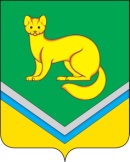 проектАДМИНИСТРАЦИЯСЕЛЬСКОГО ПОСЕЛЕНИЯ УНЪЮГАНОктябрьского районаХанты – Мансийского автономного округа – ЮгрыПОСТАНОВЛЕНИЕот _                       2020  г.								                     № п.УнъюганОб утверждении Положения о порядкеведения реестра парковок общего пользованияна автомобильных дорогах общего пользованияместного значения на территории сельскогопоселения УнъюганВ соответствии с Федеральными законами от 06.10.2003 № 131-ФЗ «Об общих принципах организации местного самоуправления в Российской Федерации», от 29.12.2017 № 443-ФЗ «Об организации дорожного движения в Российской Федерации и о внесении изменений в отдельные законодательные акты Российской Федерации», Уставом сельского поселения Унъюган:1. Утвердить Положение о порядке ведения реестра парковок общего пользования на автомобильных дорогах общего пользования местного значения на территории сельского поселения Унъюган (согласно приложению).2. Постановление обнародовать и разместить на официальном сайте Администрации сельского поселения Унъюган в информационно – телекоммуникационной сети общего пользования (компьютерной сети «Интернет»).3. Постановление вступает в силу после его обнародования.4. Контроль за исполнением постановления возложить на заместителя главы поселения по строительству и ЖКХ, заведующего отделом обеспечения жизнедеятельности и управления муниципальным имуществом Балабанову Л.В.Глава сельского поселения Унъюган                                                                 В.И. ДеркачПриложениек постановлению Администрации сельского поселения Унъюганот          №  ПОЛОЖЕНИЕО ПОРЯДКЕ ВЕДЕНИЯ РЕЕСТРА ПАРКОВОК ОБЩЕГО ПОЛЬЗОВАНИЯНА АВТОМОБИЛЬНЫХ ДОРОГАХ ОБЩЕГО ПОЛЬЗОВАНИЯ МЕСТНОГОЗНАЧЕНИЯ НА ТЕРРИТОРИИ СЕЛЬСКОГО ПОСЕЛЕНИЯ УНЪЮГАН (ДАЛЕЕ – ПОЛОЖЕНИЕ)Общие положения1.1. Настоящее Положение разработано на основании пункта 2 части 1 статьи 7 Федерального закона от 29.12.2017 № 443-ФЗ «Об организации дорожного движения в Российской Федерации и о внесении изменений в отдельные законодательные акты Российской Федерации».1.2. Положение определяет порядок ведения реестра парковок общего пользования на автомобильных дорогах общего пользования местного значения в сельском поселении Унъюган       (далее - Порядок).1.3. Реестр парковок общего пользования на автомобильных дорогах общего пользования местного значения (далее - Реестр) представляет собой общедоступный информационный ресурс, в котором содержатся сведения обо всех парковках общего пользования, расположенных на автомобильных дорогах общего пользования местного значения в сельском поселении Унъюган независимо от их назначения и формы собственности.Содержание Реестра парковок общего пользования2.1. Реестр ведется в электронном виде по форме, установленной приложением к настоящему Положению.2.2. В Реестр включаются следующие сведения:2.2.1. Реестровый номер парковки;2.2.2. Месторасположение (адрес) парковки (наименование дороги/улицы, идентификационный номер автомобильной дороги, километр автомобильной дороги/номер здания, строения, сооружения, географические координаты);2.2.3. Данные о владельце парковки (наименование юридического лица/индивидуального предпринимателя, место регистрации/место нахождения, контактные телефоны);2.2.4. Размещение парковки (в полосе отвода/придорожной полосе автомобильной дороги, за пределами придорожной полосы автомобильной дороги);2.2.5. Назначение парковки (для грузовых автомобилей/автобусов/легковых автомобилей).2.2.6. Условия стоянки транспортного средства на парковке (платно/бесплатно, охраняемая/неохраняемая/видеонаблюдение);2.2.7. Общее количество парковочных мест/количество парковочных мест, предназначенных для льготных категорий граждан;2.2.8. Режим работы парковки.2.3. Реестр подлежит размещению на официальном сайте Администрации сельского поселения Унъюган (далее - Администрация поселения) в информационно – телекоммуникационной сети общего пользования (компьютерной сети «Интернет»).Порядок ведения Реестра парковок общего пользования3.1. Реестр парковок общего пользования ведется специалистом отдела обеспечения жизнедеятельности и управления муниципальным имуществом Администрации поселения (далее – специалист Отдела).3.2. Основанием для включения парковки в Реестр парковок общего пользования на автомобильных дорогах общего пользования местного значения является письменное заявление владельца парковки, направленное в Администрацию поселения, либо акт (информация) уполномоченного органа местного самоуправления сельского поселения Унъюган (или уполномоченного должностного лица органа) о выявлении парковки общего пользования в результате инвентаризации.3.3. Заявление владельца о включении парковки, а также акт (информация) о выявлении парковки общего пользования должны содержать сведения, предусмотренные пунктами 2.2.2 – 2.2.8 настоящего Положения.3.4. Сведения о парковках общего пользования на автомобильных дорогах общего пользования местного значения в сельском поселении Унъюган подлежат внесению в Реестр не позднее 10 (десяти) рабочих дней со дня регистрации письменного заявления владельца о включении парковки Администрацией поселения или со дня оформления акта уполномоченного органа местного самоуправления сельского поселения Унъюган (или уполномоченного должностного лица такого органа) о выявлении парковки общего пользования в результате инвентаризации.3.5. В случае ликвидации парковки или изменения сведений о парковке, предусмотренных пунктами 2.2.2 – 2.2.8 настоящего Положения, ранее включенных в Реестр, владелец парковки в течение 10 (десяти) календарных дней обязан сообщить об их изменении в Администрацию поселения в письменной форме с указанием причин и оснований таких изменений.3.6. Администрация поселения в течение 10 (десяти) рабочих дней со дня регистрации заявления владельца парковки о ликвидации парковки или об изменении сведений о парковке вносит необходимую информацию в Реестр.3.7. Контроль за соблюдением порядка ведения реестра парковок на автомобильных дорогах общего пользования местного значения осуществляет заместитель главы поселения по строительству и ЖКХ, либо лицо его замещающее.Приложениек положению о порядке веденияреестра парковок общего пользованияна автомобильных дорогахобщего пользованияместного значения на территориисельского поселения УнъюганРеестрпарковок общего пользования на автомобильных дорогахобщего пользования местного значения на территории сельского поселения УнъюганАдминистрация сельского поселения Унъюган _______________ реестровый номер парковкиМесторасположение (адрес) парковки (наименование дороги/улицы, идентификационный номер автомобильной дороги, километр автомобильной дороги/номер здания, строения, сооружения)Данные о владельце парковки (наименование юридического лица/индивидуального предпринимателя, место регистрации/место нахождения, контактные телефоны)Размещение парковки (в полосе отвода/придорожной полосе автомобильной дороги, за пределами придорожной полосы автомобильной дороги)Назначение парковки (для грузовых автомобилей/автобусов/легковых автомобилей)Условия стоянки транспортного средства на парковке (платно/бесплатно, охраняемая/неохраняемая/видеонаблюдение)Общее количество парковочных мест/количество парковочных мест, предназначенных для льготных категорий пользователейРежим работы парковки